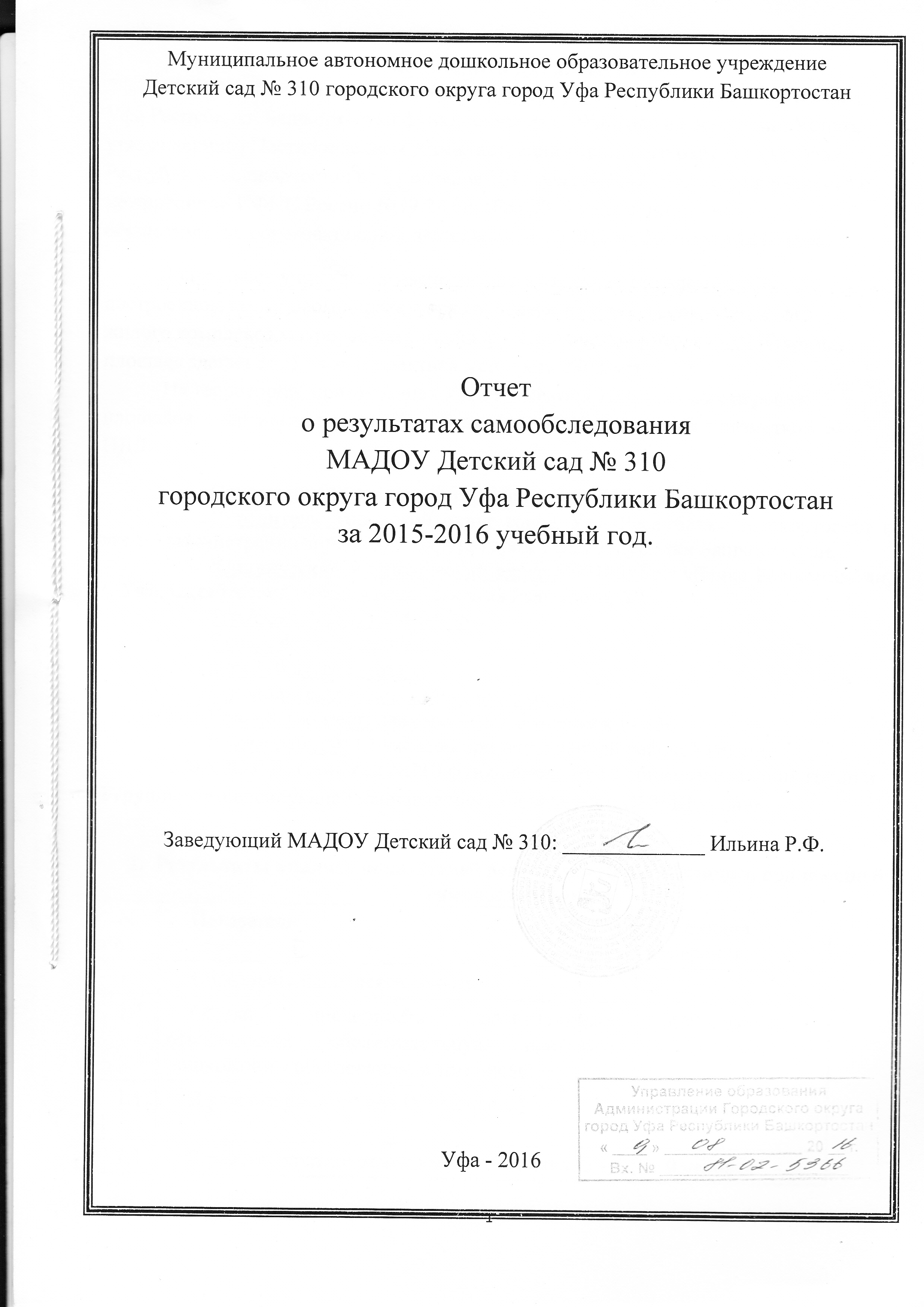 Аналитическая частьМАДОУ Детский сад № 310 Октябрьского района городского округа город Уфа Республики Башкортостан функционирует с 1988 года на основании Устава, утвержденного Постановлением Администрации городского округа город Уфа Республики Башкортостан от 21 октября 2015 года №3642, зарегистрированного в межрайонной ИФНС России №39 28 октября 2015 года и лицензии на осуществление образовательной деятельности  №3618 от 20 января 2016 года.Дошкольное учреждение расположено в отдельно стоящем здании, построенном по типовому проекту, расположено в Октябрьском районе  внутри жилого комплекса микрорайона Сипайлово. Площадь территории , площадь здания 3625 кв.м. (проектная мощность 290 мест На территории, прилегающей к ДОУ имеются 12 групповых игровых площадок, спортивная площадка, асфальтированная территория с разметкой по ПДД.Сокращенное название организации: МАДОУ Детский сад № 310Учредитель: городской округ город Уфа Республики Башкортостан в лице Администрации городского округа город Уфа Республики Башкортостан.Юридический и фактический адрес: 450105, Республика Башкортостан, г. Уфа, Октябрьский район, улица Максима Рыльского, 5/1.Тел./факс: 8 (347) 234-04-46Е-mail: detsad310@mail.ruhttp: 310.детсад-уфа.рфРуководитель: Ильина Рима ФатиховнаКоличество мест: планово – 290, фактически - 430Режим работы: 12-часовой при пятидневной рабочей неделе  В МАДОУ Детский сад №310 функционирует 10 общеразвивающих групп и 2 группы компенсирующей направленности для детей с ОНР III уровня.Результаты анализа показателей деятельности организации, подлежащей самообследованию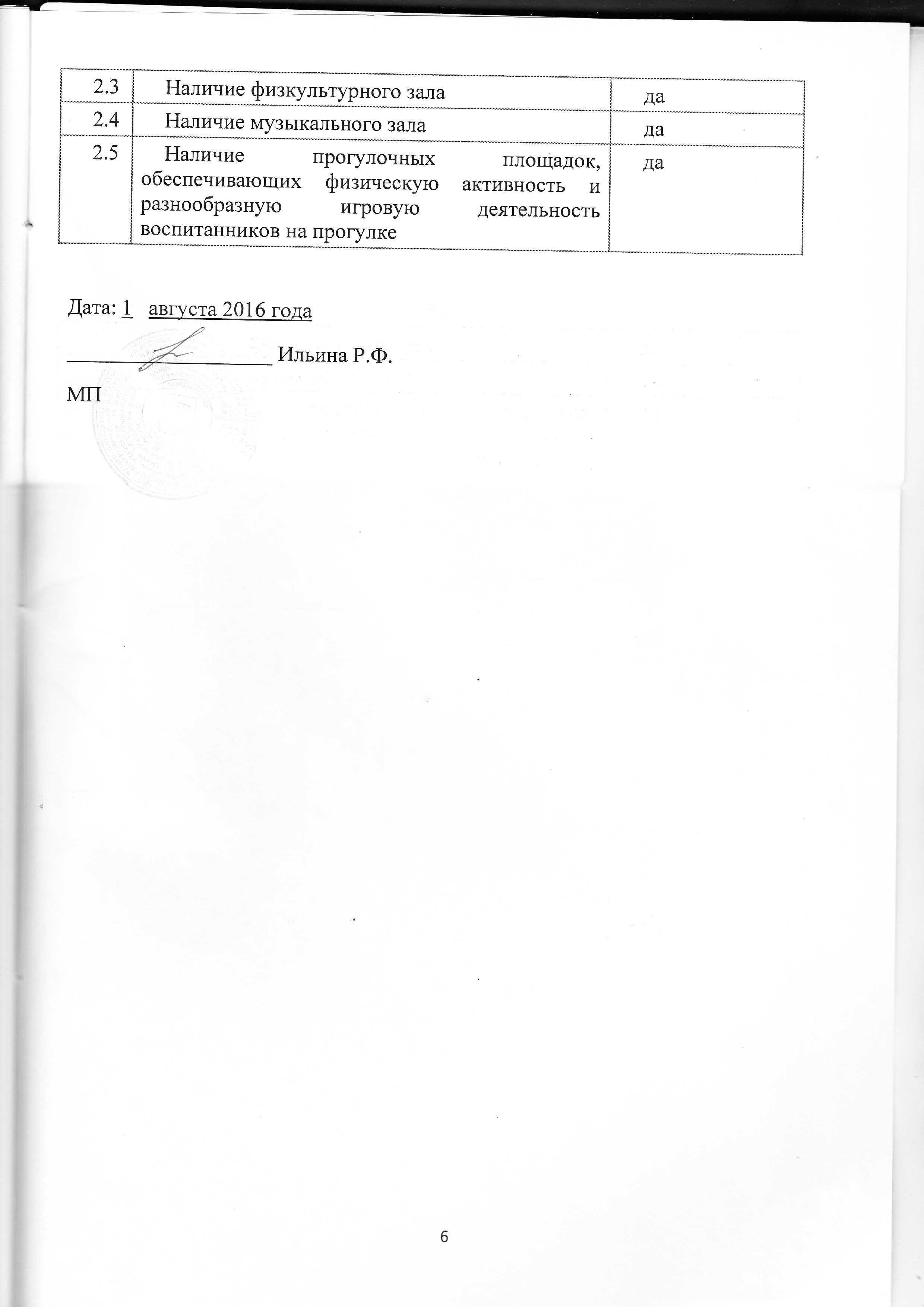 N п/пПоказателиЕдиница измерения1.Образовательная деятельность1.1Общая численность воспитанников, осваивающих образовательную программу дошкольного образования, в том числе:430 человек1.1.1В режиме полного дня (8 - 12 часов)430 человек1.1.2В режиме кратковременного пребывания (3 - 5 часов)0 человек1.1.3В семейной дошкольной группе0 человек1.1.4В форме семейного образования с психолого-педагогическим сопровождением на базе дошкольной образовательной организации0 человек1.2Общая численность воспитанников в возрасте до 3 лет36 человек1.3Общая численность воспитанников в возрасте от 3 до 8 лет394 человек1.4Численность/удельный вес численности воспитанников в общей численности воспитанников, получающих услуги присмотра и ухода:0человек/0%1.4.1В режиме полного дня (8 - 12 часов)0человек/0%1.4.2В режиме продленного дня (12 - 14 часов)0человек/0%1.4.3В режиме круглосуточного пребывания0человек/0%1.5Численность/удельный вес численности воспитанников с ограниченными возможностями здоровья в общей численности воспитанников, получающих услуги:2человек/0,5%1.5.1По коррекции недостатков в физическом и (или) психическом развитии2человек/0,5%1.5.2По освоению образовательной программы дошкольного образования2человек/0,5%1.5.3По присмотру и уходу0человек/0%1.6Средний показатель пропущенных дней при посещении дошкольной образовательной организации по болезни на одного воспитанника8,1день1.7Общая численность педагогических работников, в том числе:29 человек1.7.1Численность/удельный вес численности педагогических работников, имеющих высшее образование13человек/45%1.7.2Численность/удельный вес численности педагогических работников, имеющих высшее образование педагогической направленности (профиля)13 человек/45%1.7.3Численность/удельный вес численности педагогических работников, имеющих среднее профессиональное образование16человек/55%1.7.4Численность/удельный вес численности педагогических работников, имеющих среднее профессиональное образование педагогической направленности (профиля)16человек/55%1.8Численность/удельный вес численности педагогических работников, которым по результатам аттестации присвоена квалификационная категория, в общей численности педагогических работников, в том числе:16человек/55%1.8.1Высшая11человек/38%1.8.2Первая5человек/17%1.9Численность/удельный вес численности педагогических работников в общей численности педагогических работников, педагогический стаж работы которых составляет:11человек/38%1.9.1До 5 лет9 человек/31%1.9.2Свыше 30 лет2человек/7%1.10Численность/удельный вес численности педагогических работников в общей численности педагогических работников в возрасте до 30 лет10человек/35%1.11Численность/удельный вес численности педагогических работников в общей численности педагогических работников в возрасте от 55 лет2человек/7%1.12Численность/удельный вес численности педагогических и административно-хозяйственных работников, прошедших за последние 5 лет повышение квалификации/профессиональную переподготовку по профилю педагогической деятельности или иной осуществляемой в образовательной организации деятельности, в общей численности педагогических и административно-хозяйственных работников31человек/100%1.13Численность/удельный вес численности педагогических и административно-хозяйственных работников, прошедших повышение квалификации по применению в образовательном процессе федеральных государственных образовательных стандартов в общей численности педагогических и административно-хозяйственных работников31человек/100%1.14Соотношение "педагогический работник/воспитанник" в дошкольной образовательной организации29 человек /430человек=0,071.15Наличие в образовательной организации следующих педагогических работников:1.15.1Музыкального руководителяДа 2 человека1.15.2Инструктора по физической культуренет1.15.3Учителя-логопедаДа 2 человека1.15.4Логопеда1.15.5Учителя-дефектологанет1.15.6Педагога-психолога нет2.Инфраструктура2.1Общая площадь помещений, в которых осуществляется образовательная деятельность, в расчете на одного воспитанника2082кв. м2082 кв м/430воспит =4,8кв м на одного воспитанника2.2Площадь помещений для организации дополнительных видов деятельности воспитанников151 кв. м2.3Наличие физкультурного залада2.4Наличие музыкального залада2.5Наличие прогулочных площадок, обеспечивающих физическую активность и да